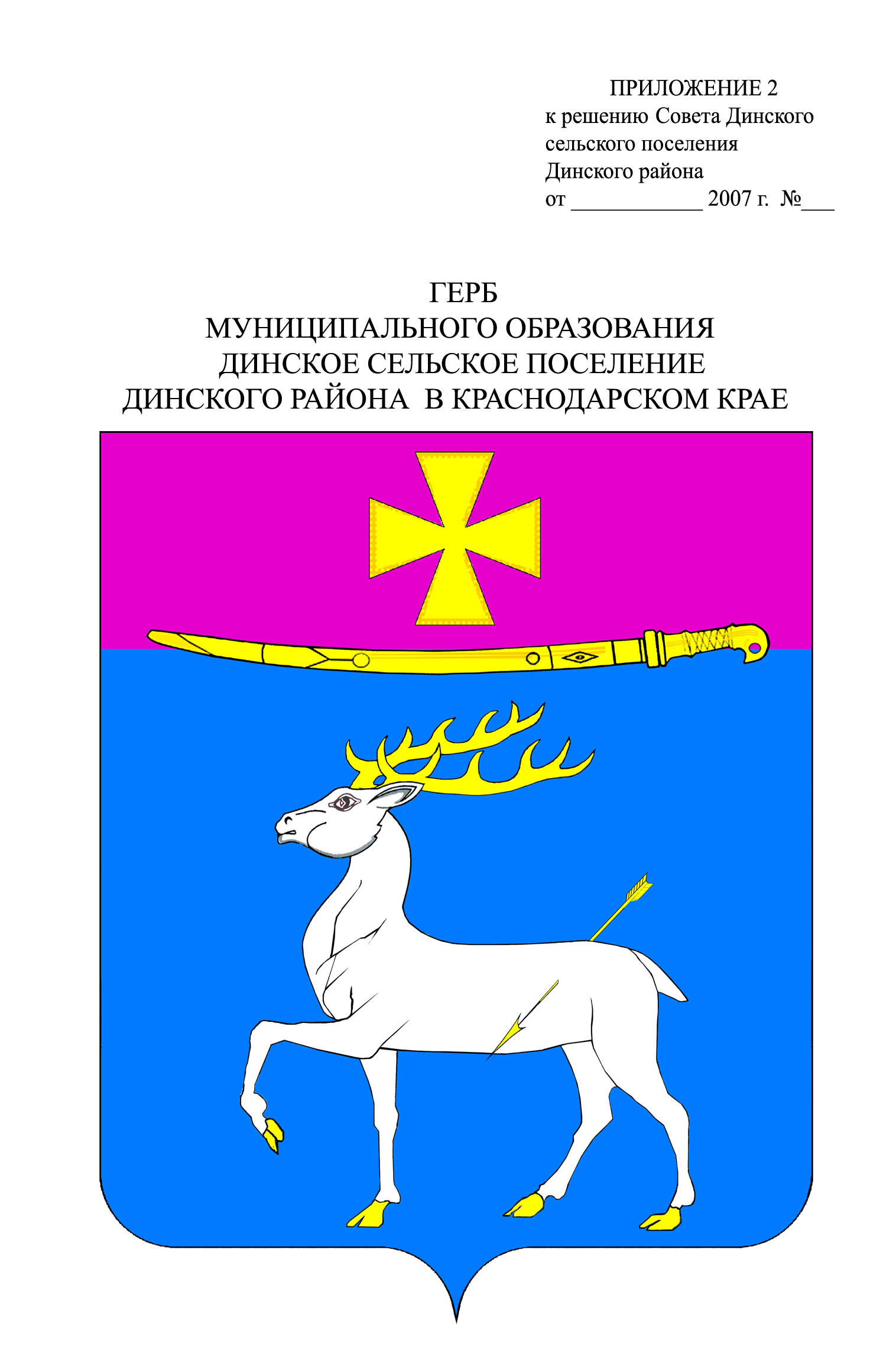 АДМИНИСТРАЦИЯ ДИНСКОГО СЕЛЬСКОГО ПОСЕЛЕНИЯДИНСКОГО РАЙОНАПОСТАНОВЛЕНИЕот    19.05.2015    		                        		                                         № 644станица ДинскаяО подготовке местных нормативов градостроительногопроектирования Динского сельского поселения Динского района 	В целях обеспечения устойчивого развития Динского сельского поселения Динского района, сохранения окружающей среды и объектов культурного наследия, обеспечения прав и законных интересов физических и юридических лиц, в том числе правообладателей земельных участков и объектов капитального строительства, руководствуясь статьями 8, 29.4 Градостроительного кодекса Российской Федерации, статьями 38, 66 Устава  Динского   сельского   поселения Динского района, п о с т а н о в л я ю:1. Приступить к подготовке местных нормативов градостроительного проектирования Динского сельского поселения Динского района с учетом требований Градостроительного кодекса Российской Федерации.2. Отделу архитектуры и градостроительства администрации Динского сельского поселения Динского района (Оленич)  оказать содействие в работе по сбору исходных данных и проверять ход и качество работ по подготовке местных нормативов градостроительного проектирования Динского сельского поселения Динского района.3. Отделу архитектуры и градостроительства администрации Динского сельского поселения Динского района (Оленич) опубликовать (обнародовать) настоящее постановление в муниципальной газете «Панорама Динской» и разместить на официальном сайте администрации Динского сельского поселения Динского района www.dinskoeposelenie.ru. 4. Контроль за выполнением настоящего постановления возложить на заместителя главы администрации по архитектуре, градостроительству, ЖКХ, транспорту и связи В.И. Любого.5. Постановление вступает в силу со дня его подписанияГлава Динского сельского поселения 								   Ю.И.Шиян